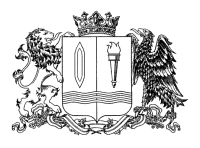 ДЕПАРТАМЕНТ ОБРАЗОВАНИЯ ИВАНОВСКОЙ ОБЛАСТИПРИКАЗот 10.11.2021 № 1148-о Об организации и проведении регионального конкурса научно-технологических проектов «Большие вызовы» в 2021-2022 учебном годуВ целях выявления и поддержки одаренных обучающихся, в соответствии с Соглашением о совместном проведении Всероссийского конкурса научно-технологических проектов «Большие вызовы» в 2021-2022 учебном году с Образовательным центром «Сириус» приказываю:1. Управлению общего и дополнительного образования и воспитания Департамента образования Ивановской области (Горошко С.А.) совместно с ГАУДПО ИО «Университет непрерывного образования и инноваций» (далее – Университет) (Юферова Е.А.) организовать и провести с 10 ноября 2021 года по 27 марта 2022 года региональный конкурс научно-технологических проектов «Большие вызовы».2. Утвердить Положение о Региональном треке (конкурсе) Всероссийского конкурса научно-технологических проектов «Большие вызовы» в 2021/2022 учебном году (прилагается).3. Назначить координатором регионального конкурса научно-технологических проектов «Большие вызовы» в 2021-2022 учебном году Университет (Юферова Е.А.).4. Рекомендовать руководителям муниципальных органов управления образованием организовать участие представителей образовательных организаций в региональном конкурсе научно-технологических проектов «Большие вызовы» в 2021-2022 учебном году в  соответствии с Положением.5. Контроль исполнения приказа возложить на заместителя начальника Департамента образования Ивановской области П.А.Донецкого. Приложение к приказуДепартамента образованияИвановской областиот10.11.2021 №1148-оП О Л О Ж Е Н И Ео Региональном треке (конкурсе)Всероссийского конкурса научно-технологических проектов «Большие вызовы» в 2021/2022 учебном годуИвановская область1. Общие положенияНастоящее Положение разработано в соответствии с Положением оВсероссийском конкурсе научно-технологических проектов «Большие вызовы» в 2021/2022 учебном году и Соглашением о сотрудничестве между Образовательным Фондом «Талант и успех» (далее – Фонд) и государственное автономное учреждение дополнительного профессионального образования Ивановской области «Университет непрерывного образования и инноваций» (далее – ГАУДПО ИО «Университет непрерывного образования и инноваций»).Настоящее Положение определяет порядок, условия, этапы и сроки проведения Регионального трека (конкурса) Всероссийского конкурса научно-технологических проектов «Большие вызовы», проводимого в 2021/2022 учебном году (далее – Региональный конкурс), перечень направлений, по которым он проводится, организационно-технологическую модель проведения Регионального конкурса, требования к его участникам, устанавливает правила утверждения результатов Регионального конкурса и определения победителей и призеров Регионального конкурса.Региональный конкурс является отборочным этапом Всероссийского конкурса научно-технологических проектов «Большие вызовы» (далее – Конкурс «Большие вызовы»), организуется и проводится при методологической поддержке Фонда.Региональный конкурс проводится в целях выявления и развития у обучающихся творческих способностей и интереса к проектной, научной (научно-исследовательской), инженерно-технической, изобретательской, творческой деятельности, популяризации научных знаний и достижений.Задачи Регионального конкурса:развитие интеллектуально-творческих способностей обучающихся, их интереса к научно-исследовательской деятельности и техническому творчеству;совершенствование навыков проектной и исследовательской работы обучающихся;стимулирование у учащихся интереса к естественным наукам, технике и технологиям;популяризация и пропаганда научных знаний;выявление одаренных детей в области проектной и исследовательской деятельности;распространение модели организации обучения в форме командных проектов научно-прикладного характера;вовлечение экспертов различных областей в работу с обучающимися, формирование сети экспертов по направлениям конкурса;решение актуальных для региона научно-исследовательских, инженерно-конструкторских и инновационных задач.Тематические направления Регионального конкурса формируются с учетом Стратегии научно-технологического развития РФ (далее – СНТР) и соответствуют заявленным в СНТР приоритетам научно-технологического развития, одному или нескольким общеобразовательным предметам, междисциплинарным направлениям или специальностям и направлениям подготовки высшего образования. Перечень тематических направлений приведен в Приложении № 1.Официальный сайт Регионального конкурса: (http://solaris37.ru/).Региональный конкурс проводится на территории Ивановской области. Официальным языком проведения Регионального конкурса является русский язык.Обучающиеся принимают участие в Региональном конкурсе на добровольной основе. Взимание платы за участие в Региональном конкурсе не допускается.Организация и порядок проведения Регионального конкурсаОрганизатором Регионального конкурса является ГАУДПО ИО «Университет непрерывного образования и инноваций».Конкурс проводится с 10 ноября по 27 марта текущего учебного года.В Региональном конкурсе принимают участие (далее – участники Регионального конкурса): а) обучающиеся из Ивановской области, являющиеся гражданами Российской Федерации, осваивающие образовательные программы основного общего и среднего общего образования (уровень 7-11 классов);б) обучающиеся из Ивановской области, являющиеся гражданами Российской Федерации, осваивающие образовательные программы среднего профессионального образования (1-2 курсы), не достигшее 19 лет, на момент окончания Конкурса «Большие вызовы».Для участия в Региональном конкурсе всем участникам в обязательном порядке необходимо подать заявку в системе «Сириус.Онлайн» (http://online.sochisirius.ru) в срок до 15 февраля текущего учебного года, загрузить в нее свою конкурсную работу, состоящую из двух файлов: текстового описания и презентации; заполнить все обязательные поля. Требования к оформлению текстового описания конкурсной работы приведены в Приложении №2. Организаторы оставляют за собой право не рассматривать заявки, поданные после установленного срока или не соответствующие требованиям к оформлению.Конкурсная работа (далее – проект или проектная работа) – результат самостоятельной проектной деятельности участника конкурса, направленный на решение актуальной научно-технологической задачи и изложенный в виде текстового описания и презентации. Проектная деятельность предполагает наличие описанной цели, плана мероприятий по ее достижению, описания необходимых временных, финансовых, инфраструктурных и человеческих ресурсов, а также измеримого результата.Участник Регионального конкурса может подать заявку на участие только в одном направлении Регионального конкурса. Участниками конкурса могут быть обучающиеся, разработавшие проект индивидуально или в составе проектной группы. В случае работы над проектной задачей нескольких участников, каждый подает заявку индивидуально. Проекты должны носить разные названия, иметь разные цели и задачи, представлять и учитывать индивидуальный вклад участников. Проекты могут иметь указание на взаимосвязь друг с другом.Один участник может представлять только один проект.Индивидуальные результаты участников Регионального конкурса с указанием сведений об участниках (номер заявки, фамилия, инициалы, класс/курс, количество баллов) (далее – сведения об участниках) по каждому направлению Регионального конкурса заносятся в рейтинговую таблицу результатов участников соответствующего этапа Регионального конкурса, представляющую собой ранжированный список участников, расположенных по мере убывания набранных ими баллов (далее – рейтинг). В случае командного проекта результат для каждого участника Регионального конкурса считается отдельно, учитывая его индивидуальный вклад в проект.Проектные работы участников на всех этапах Конкурса «Большие вызовы» проверяются по единым критериям, приведенным в Приложении №3Направление проектной работы участника Конкурса «Большие вызовы» может быть изменено в соответствии с её содержанием по решению Экспертной комиссии соответствующего этапа Конкурса «Большие вызовы».Родитель (законный представитель) участника, заявившего о своём участии в конкурсе, при регистрации на любой этап конкурса, подтверждает ознакомление с настоящим Положением и предоставляет организатору этапа конкурса согласие на обработку персональных данных с использованием средств автоматизации или без использования таковых, включая сбор, запись, систематизацию, накопление, хранение, уточнение (обновление, изменение), извлечение, использование, передачу (распространение, предоставление, доступ), обезличивание, блокирование, удаление, уничтожение и публикацию персональных данных своего несовершеннолетнего ребёнка, а также загруженных им файлов, в том числе в информационно-телекоммуникационной сети Интернет (далее – сеть «Интернет»).Не принимаются проектные работы: ранее представленные в рамках конкурса, без существенных изменений (модификаций) проекта; не соответствующие требованиям, предъявляемым к комплектации, оформлению и подаче заявок и проектов;разработанные не участвующими в конкурсе лицами.Участвовать в финальном этапе Регионального конкурса могут участники отборочного этапа текущего учебного года, набравшие необходимое для участия в финальном этапе регионального конкурса количество баллов, установленное организатором Регионального конкурса.В финальном этапе Регионального конкурса принимают участие конкурсанты с индивидуальными заявками в соответствии с направлениями, определенными организатором Регионального конкурса.Очная защита проектных работ на финальном этапе Регионального конкурса проводится в формате публичного мероприятия, открытого для представителей организаторов конкурса и других регионов. Организатор финального этапа также обеспечивает видеозапись очных презентаций и формат дистанционного подключения для онлайн-трансляции финального этапа регионального конкурса.Сроки проведения Регионального конкурса: Прием заявок с 10 ноября по 15 февраля.Отборочный этап конкурса проводится с 16 февраля по 10 марта 2022 года.Финальный этап конкурса проводится с 20 марта 2022 года по 25 марта 2022 года.Организатор Регионального конкурса:устанавливает список направлений, по которым проводится региональный конкурс в Ивановской области;создает и сопровождает официальный сайт Регионального конкурса;формирует оргкомитет Регионального конкурса и утверждает его состав;осуществляет публикацию информации об организационном комитете Регионального конкурса, в том числе с указанием контактных данных организационного комитета Регионального конкурса на официальном сайте Регионального конкурса.формирует экспертные комиссии Регионального конкурса по каждому направлению и утверждает их составы;устанавливает формат представления результатов участников отборочных этапов Регионального конкурса;устанавливает количество баллов для участия в финальном этапе Регионального конкурса по каждому направлению;обеспечивает хранение представленных участниками проектных работ Регионального конкурса;заблаговременно информирует руководителей органов местного самоуправления, осуществляющих управление в сфере образования, руководителей организаций, осуществляющих образовательную деятельность по образовательным программам основного общего и среднего общего образования, расположенных на территории соответствующего субъекта Российской Федерации, участников регионального конкурса и их родителей (законных представителей) о сроках и местах проведения Регионального конкурса по каждому этапу, требованиях к организации и проведению Регионального конкурса, а также о Положении (регламенте) Регионального конкурса;осуществляет продвижение Регионального конкурса среди его целевой аудитории;освещает ход Регионального конкурса в СМИ, сети Интернет и иных информационных ресурсах;обеспечивает широкое информирование обучающихся и педагогов образовательных организаций региона, муниципальных органов управления образованием и иных заинтересованных лиц о порядке и ходе проведения Регионального конкурса;осуществляет консультирование потенциальных участников Регионального конкурса, руководителей (наставников) школьных проектов, экспертов и иных заинтересованных лиц по вопросам проведения Регионального конкурса;обеспечивает консультационно-методическую поддержку организаторов отборочных этапов Регионального конкурса, в том числе путем организации и проведения программ повышения квалификации, установочных семинаров, вебинаров;определяет квоты победителей и призеров Регионального конкурса;утверждает результаты Регионального конкурса по каждому направлению (рейтинг победителей и рейтинг призеров Регионального конкурса), в том числе протоколы экспертных комиссий Регионального конкурса по каждому направлению, и публикует их на своем официальном сайте в сети «Интернет»;публикует на своем официальном сайте в сети «Интернет» конкурсные работы победителей и призеров Регионального конкурса с указанием сведений об участниках;передает не позднее 1 апреля текущего учебного года результаты участников Регионального конкурса по каждому направлению организатору заключительного этапа Конкурса «Большие вызовы» в формате, установленном организаторами Конкурса «Большие вызовы»;награждает победителей и призеров Регионального конкурса дипломами, а также руководителей проектов поощрительными грамотами;организует проведение первого тура заключительного этапа Конкурса «Большие вызовы» на своей площадке;осуществляет организационное и финансовое обеспечение проведения финала Регионального конкурса и участия в заключительном этапе Конкурса «Большие вызовы» победителей и призеров Регионального конкурса и Дистанционного конкурса, обучающихся на территории Ивановской области, в том числе обеспечивает наличие видеосвязи участников заключительного этапа Конкурса «Большие вызовы», в случае необходимости. Организатор Регионального конкурса вправе привлекать к проведению Регионального конкурса образовательные и научные организации, государственные и негосударственные корпорации, технологических и индустриальных партнеров, общественные и иные организации.Оргкомитет Регионального конкурса:определяет организационно-технологическую модель проведения регионального конкурса, оформляет Положение (регламент проведения) Регионального конкурса и обеспечивает его согласование с организатором Конкурса «Большие вызовы»;обеспечивает регистрацию участников и экспертов Регионального конкурса на онлайн-платформе организатор Конкурса «Большие вызовы»;обеспечивает организацию и проведение Регионального конкурса в соответствии с утвержденными требованиями к проведению Регионального конкурса, настоящим Положением и действующими на момент проведения Конкурса «Большие вызовы» санитарно-эпидемиологическими требованиями к условиям и организации обучения в организациях, осуществляющих образовательную деятельность по образовательным программам основного общего и среднего общего образования;обеспечивает в установленные сроки направление всей необходимой информации в Центральный организационный комитет Конкурса «Большие вызовы»; обеспечивает, при необходимости, участников Регионального конкурса проживанием и питанием на время его проведения в соответствии с действующими на момент проведения Конкурса «Большие вызовы» санитарно-эпидемиологическими правилами и нормами;несет ответственность за жизнь и здоровье участников Регионального конкурса во время проведения финала Регионального конкурса и первого тура заключительного этапа Конкурса «Большие вызовы».Состав оргкомитета Регионального конкурса формируется из представителей Департамента образования Ивановской области, представителей государственного автономного учреждения дополнительного профессионального образования Ивановской области «Университет непрерывного образования и инноваций», педагогических, научно-педагогических работников, экспертов от компаний, научных институтов и региональных организаций, иных квалифицированных специалистов.Экспертные комиссии Регионального конкурса: оценивают выполненные конкурсные задания / проекты в соответствии с утвержденными критериями и методиками оценивания; представляют результаты Регионального конкурса его участникам; определяют победителей и призеров Регионального конкурса на основании рейтинга по каждому направлению и в соответствии с квотой, установленной организатором Регионального конкурса; представляют организатору Регионального конкурса результаты финала Регионального конкурса (протоколы) для их утверждения.Порядок участия в Дистанционном треке (конкурсе) Всероссийского конкурса научно-технологических проектов «Большие вызовы»Обучающиеся образовательных организаций Ивановской области, указанные в п. 2.3, могут принять участие в Дистанционном треке (конкурсе) Всероссийского конкурса научно-технологических проектов «Большие вызовы» только по тем направлениям, которые не представлены в Региональном конкурсе.Участники Регионального конкурса не могут принимать участия в Дистанционном треке (конкурсе) Всероссийского конкурса научно-технологических проектов «Большие вызовы» (далее – дистанционный конкурс).Порядок подачи заявки на участие в Дистанционном треке (конкурсе) соответствует порядку, описанному в п. 2.4.Дистанционный конкурс проводится Образовательным Фондом «Талант и успех» в заочной форме.Сроки проведения дистанционного конкурса:Заявки принимаются до 15 февраля текущего учебного года на сайте конкурса https://konkurs.sochisirius.ru/.Организационный комитет Всероссийского конкурса научно-технологических проектов «Большие вызовы» оставляет за собой право не рассматривать заявки, поданные после установленного срока.К заявке прилагается текстовое описание и презентация проектной работы. 2) Экспертиза заявок осуществляется до 25 марта текущего учебного года.По результатам экспертизы работ участников до 1 апреля текущего учебного года формируется ранжированный список участников дистанционного конкурса по каждому направлению, определяется список победителей дистанционного конкурса.Порядок проведения заключительного этапа Всероссийского конкурса научно-технологических проектов «Большие вызовы»Заключительный этап конкурса проводится Фондом по завершению региональных и дистанционного конкурсов в период с 10 апреля по 15 мая текущего учебного года и состоит из 2 туров: выполнения задания от экспертных комиссий направления и индивидуального собеседования.В данном этапе участвуют обучающиеся:победители и призёры региональных конкурсов, проводимых в субъектах РФ в текущем учебном году;победители дистанционного конкурса текущего учебного года.Участники заключительного этапа конкурса в срок с 5 по 10 апреля текущего учебного года загружают на онлайн-платформу свои итоговые проектные работы, которые будут оцениваться на заключительном этапе конкурса, а также эссе по своей теме.Первый тур заключительного этапа проходит в формате выполнения заданий, сформированных экспертными комиссиями по каждому направлению конкурса. По итогам результатов первого тура, а также предварительной оценки проектных работ участников, формируется список участников второго тура заключительного этапа в рамках квоты по каждому направлению, определенной оргкомитетом конкурса.Второй тур заключительного этапа проходит в формате индивидуального очного собеседования участника и членов экспертных комиссий заключительного этапа конкурса. По итогам двух туров формируется ранжированный список участников конкурса по каждому направлению, определяется список победителей и призеров заключительного этапа конкурса.Победители и призеры заключительного этапа признаются победителями и призерами Всероссийского конкурса научно-технологических проектов «Большие вызовы» в текущем учебном году. Регламент проведения заключительного этапа конкурса, включающий формат проведения каждого из туров, порядок участия и сроки проведения каждого из туров, систему оценивания работ участников, будет опубликован на официальном сайте конкурса в срок до 1 марта текущего учебного года.5.	Заключительные положения5.1. Методическое обеспечение всех этапов конкурса «Большие вызовы», а также научно-методическое и финансовое обеспечение проведения дистанционного и заключительного этапов конкурса «Большие вызовы» осуществляются за счет средств Образовательного Фонда «Талант и успех».Приложение № 1 к положениюПеречень тематических направленийАгропромышленные и биотехнологииБеспилотный транспорт и логистические системыБольшие данные, искусственный интеллект, финансовые технологии и машинное обучениеГенетика и биомедицинаКогнитивные исследования НанотехнологииПриродоподобные и нейротехнологииНовые материалыПередовые производственные технологииСовременная энергетикаУмный город и безопасностьПриложение 2 к положениюТребования к оформлению работы 1.  	Требования к оформлению текстовой частиОбъем текста – не более 15 000 знаков без пробелов (без учета фотоматериалов, схем, графиков – в качестве приложений), без титульной страницы, глоссария и списка литературы.  Формат *.pdf, размер шрифта – 14, межстрочный интервал – 1.5, объем файла не более 7 Мб.В тексте могут содержаться рабочие гиперссылки на видео, файлы моделей, схем, чертежей, программные коды проекта или исследования.Остальные графические элементы работы должны быть помещены внутри текста.2.  	 Требования к оформлению презентацииФормат *.pdf.Размер файла не превышает 7 Мб.Приложение 3 к положениюКритерии оценки работ участников Всероссийского научно-технологического конкурса проектов «Большие вызовы» в 2021-2022 учебном годуОбязательные требования к содержанию работыПри несоответствии любому из описанных в данном разделе критериев, работа считается отклоненнойФормула расчёта итогового балла:1.  Критерии для оценки исследовательских работИсследовательский (научно-исследовательский) – проект, основной целью которого является проведение исследования, предполагающего получение в качестве результата научного или научно-прикладного продукта (статьи/публикации, отчета, аналитического обзора или записки, заявки на научный грант, методического пособия и т.п.).2.  Критерии для оценки прикладных проектных работПрактико-ориентированный (прикладной) – проект, основной целью которого является решение прикладной задачи; результатом такого проекта может быть разработанное и обоснованное проектное решение, бизнес-план или бизнес-кейс, изготовленный продукт или его прототип и т.п.Приложение 2 к приказуДепартамента образованияИвановской областиот10.11.2021 №1148-о С О С Т А В оргкомитета Региональном треке (конкурсе)Всероссийского конкурса научно-технологических проектов «Большие вызовы» в 2021/2022 учебном годуИвановская областьАнтонова Ольга Генриховна, начальник Департамента образования Ивановской области – председатель оргкомитета.Члены оргкомитета:Гусева Анна Юрьевна, заместитель директора по работе с одаренными детьми ГАУДПО ИО «Университет непрерывного образования и инноваций», региональный координатор конкурса;Марфин Юрий Сергеевич, проректор по научной работе ФГБОУ ВО «Ивановский государственный химико-технологический университет», доктор химических наук, доцент кафедры неорганической химии ФГБОУ ВО «Ивановский государственный химико-технологический университет» (по согласованию);Пикин Андрей Валентинович, старший методист ГАУДПО ИО «Университет непрерывного образования и инноваций»;Потапова Ирина Сергеевна, ведущий консультант управления общего и дополнительного образования и воспитания Департамента образования Ивановской области;Цаплина Наталья Сергеевна, педагог – организатор ГАУДПО ИО «Университет непрерывного образования и инноваций»;Юферова Елена Александровна, директор ГАУДПО ИО «Университет непрерывного образования и инноваций».Начальник Департамента образования Ивановской областиО.Г. АнтоноваОригинальностьВ работе не должно содержаться значительных заимствований. Оригинальность текста должна составлять более 70% ЭтичностьРабота не должна нарушать морально-этические нормы или носить провокационный характер.Здравый смысл/научностьПолученные результаты не должны противоречить основополагающим законам природы (т.н. вечный двигатель), не должна наблюдаться очевидная лженаучность используемого подхода.Соответствие требованиям Положения о Конкурсе и оформлению работНе прикреплен текст проектаНе прикреплена презентацияСодержание презентации не соответствует тексту проектаТекст работы содержит более 15000 символов (не включая пробелы)Представлена групповая работа, вклад заявителя в реализацию которой не определенКритерий 1 ЦелеполаганиеБаллЦель работы не поставлена, задачи не сформулированы, проблема не обозначена.0Цель обозначена в общих чертах, задачи сформулированы не конкретно, проблема не обозначена1Цель однозначна, задачи сформулированы не конкретно, актуальность проблемы не аргументирована2Цель однозначна, задачи сформулированы конкретно, проблема обозначена, актуальна; актуальность проблемы аргументирована3Критерий 2 Анализ области исследованияКритерий 2 Анализ области исследованияНет обзора литературы изучаемой области/ область исследования не представлена.Нет списка используемой литературы.0Приведено описание области исследования, но нет ссылок на источники.Нет списка используемой литературы.1Приведен краткий анализ области исследования с указанием на источники, ссылки оформлены в соответствии с требованиями.Приведен список используемой литературы. Цитируемые источники устарели, не отражают современное представление.2Приведен развернутый анализ области исследования с указанием на источники, ссылки оформлены в соответствии с требованиями.Источники актуальны, отражают современное представление.3Критерий 3 Методика исследовательской деятельностиКритерий 3 Методика исследовательской деятельностиНет описания методов исследования.Нет выборки (если требуется).0Дано перечисление методик без подробного описания, выборка отсутствует (если требуется).1Методики описаны, но нет обоснования применения именного этого метода, выборка присутствует (если требуется)2Методики описаны подробно, приведено обоснование применимости метода, указаны ссылки на публикации применения данной методикиВыборка (если требуется) соответствует критерию достаточности.3Критерий 4 Качество результатаКритерий 4 Качество результатаИсследование не проведено,результаты не получены,не проведено сравнение с данными других исследований,выводы не обоснованы.0Исследование проведено,получены результаты, но они не достоверны.Не проведено сравнение с данными других исследований.Выводы недостаточно обоснованы.1Исследование проведено,получены достоверные результаты.Выводы обоснованы.Не показано значение полученного результата по отношению к результатам предшественников в области.2Исследование проведено,получены результаты, они достоверны.Выводы обоснованы.Показано значение полученного результата по отношению к результатам предшественников в области.3Критерий 5 Самостоятельность, индивидуальный вклад в исследованиеКритерий 5 Самостоятельность, индивидуальный вклад в исследованиеНет понимания сути исследования,личного вклада не выявлено.Низкий уровень осведомлённости в предметной области исследования.0Есть понимание сути исследования, личный вклад не конкретен.Уровень осведомлённости в предметной области исследования не позволяет уверенно обсуждать положение дел по изучаемому вопросу.0,5Есть понимание сути исследования,личный вклад и его значение в полученных результатах чётко обозначены.Уровень осведомлённости в предметной области исследования достаточен для обсуждения положения дел по изучаемому вопросу.1Есть понимание сути исследования,личный вклад и его значение в полученных результатах чётко обозначены.Свободно ориентируется в предметной области исследования.Определено дальнейшее направление развития исследования.1,5Критерий 1 ЦелеполаганиеБаллОтсутствует описание цели проекта.Не определён круг потенциальных заказчиков / потребителей / пользователей.Не определены показатели назначения.0Обозначенная цель проекта не обоснована (не сформулирована проблема, которая решается в проекте) или не является актуальной в современной ситуации.Круг потенциальных заказчиков / потребителей / пользователей не конкретен.Заявленные показатели назначения не измеримы, либо отсутствуют.1Цель проекта обоснована (сформулирована проблема, которая решается в проекте) и является актуальной в современной ситуации.Представлено только одно из следующего:1)  	Чётко обозначен круг потенциальных заказчиков / потребителей / пользователей.2)  	Заявленные показатели назначения измеримы.2Есть: конкретная формулировка цели проекта и проблемы, которую проект решает; актуальность проекта обоснована;Чётко обозначен круг потенциальных заказчиков / потребителей / пользователей.Заявленные показатели назначения измеримы.3Критерий 2 Анализ существующих решений и методовКритерий 2 Анализ существующих решений и методовНет анализа существующих решений, нет списка используемой литературы0Есть неполный анализ существующих решений проблемы и их сравнение, есть список используемой литературы1Дана сравнительная таблица аналогов с указанием показателей назначения. Выявленные в результате сравнительного анализа преимущества предлагаемого решения не обоснованы, либо отсутствуют. Есть список используемой литературы.2Есть: актуальный список литературы, подробный анализ существующих в практике решений, сравнительная таблица аналогов с указанием преимуществ предлагаемого решения3Критерий 3 Планирование работ, ресурсное обеспечение проектаКритерий 3 Планирование работ, ресурсное обеспечение проектаОтсутствует план работы. Ресурсное обеспечение проекта не определено. Способы привлечения ресурсов в проект не проработаны.0Есть только одно из следующего:1)  	План работы, с описанием ключевых этапов и промежуточных результатов, отражающий реальный ход работ;2)  	Описание использованных ресурсов;3)  	Способы привлечения ресурсов в проект.1Есть только два из следующего:1)  	План работы, с описанием ключевых этапов и промежуточных результатов, отражающий реальный ход работ;2)  	Описание использованных ресурсов;3)  	Способы привлечения ресурсов в проект.2Есть: подробный план, описание использованных ресурсов и способов их привлечения для реализации проекта.3Критерий 4 Качество результатаКритерий 4 Качество результатаНет подробного описания достигнутого результата. Нет подтверждений (фото, видео) полученного результата. Отсутствует программа и методика испытаний. Не приведены полученные в ходе испытаний показатели назначения.0Дано подробное описание достигнутого результата. Есть видео и фото-подтверждения работающего образца/макета/модели. Отсутствует программа и методика испытаний. Испытания не проводились.1Дано подробное описание достигнутого результата. Есть видео и фото-подтверждения работающего образца/макета/модели. Приведена программа и методика испытаний. Полученные в ходе испытаний показатели назначения не в полной мере соответствуют заявленным.2Дано подробное описание достигнутого результата. Есть видео и фото-подтверждения работающего образца/макета/модели. Приведена программа и методика испытаний. Полученные в ходе испытаний показатели назначения в полной мере соответствуют заявленным.3Критерий 5 Самостоятельность работы над проектом и уровень командной работыКритерий 5 Самостоятельность работы над проектом и уровень командной работыУчастник не может точно описать ход работы над проектом, нет понимания личного вклада и вклада других членов команды.Низкий уровень осведомлённости в профессиональной области.0Участник может описать ход работы над проектом, выделяет личный вклад в проект, но не может определить вклад каждого члена команды.Уровень осведомлённости в профессиональной области, к которой относится проект не достаточен для дискуссии.0,5Участник может описать ход работы над проектом, выделяет личный вклад в проект, но не может определить вклад каждого члена команды.Уровень осведомлённости в профессиональной области, к которой относится проект достаточен для дискуссии.1Участник может описать ход работы над проектом, выделяет личный вклад в проект и вклад каждого члена команды.Уровень осведомлённости в профессиональной области, к которой относится проект, достаточен для дискуссии.1,5